Utvärdering 2020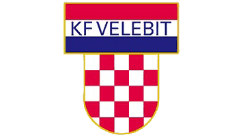 Vad är roligast med fotboll?Vad kännetecknar en bra lagkamrat för dig?Vad kännetecknar en mindre bra lagkamrat för dig?Vad tycker du är dina bästa egenskaper och styrkor inom fotbollen?Vad tycker du att du behöver du utvecklas mer inom fotbollen?Vad tycker eller tror du är viktigast för att nå framgång i livet? 